ПРОЕКТ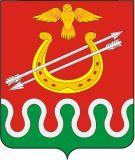 Администрация Критовского сельсовета Боготольского района Красноярского краяПОСТАНОВЛЕНИЕс. Критово«__»_____2024 г.				                                          	№ __ -пО внесении изменений в постановление Администрации Критовского сельсовета от 01.11.2013 № 37-п «Об утверждении муниципальной программы Критовского сельсовета Боготольского района «Обеспечение жизнедеятельности территории Критовского сельсовета»В соответствии со статьей 179 Бюджетного кодекса Российской Федерации, Постановлением Администрации Критовского сельсовета Боготольского района  от  13.09.2013 № 28-п «Об утверждении Порядка принятия решений о разработке муниципальных программ Боготольского района Красноярского края, их формирования и реализации»  (в редакции от 31.10.2016 № 100-п), Постановлением  главы Критовского сельсовета от 31.10.2018 № 33-п «Об утверждении перечня муниципальных программ администрации Критовского сельсовета Боготольского района Красноярского края, предлагаемых к реализации с 2024 года и планового периода 2025-2026годов», руководствуясь ст. 7, 17 Устава Критовского сельсоветаПОСТАНОВЛЯЮ:1. Внести изменения в постановление Администрации Критовского сельсовета от 01.11.2013 № 37-п «Об утверждении муниципальной программы Критовского сельсовета Боготольского района «Обеспечение жизнедеятельности территории Критовского сельсовета»2. Контроль за выполнением настоящего постановления оставляю за собой.	3.Настоящее постановление обнародовать  в периодическом печатном издании «Критовский вестник», разместить на официальном сайте администрации Боготольского района в сети Интернет  www.bogotol-r.ru.ГлаваКритовского сельсовета                                                                А. В. ВоловниковПриложение к постановлению Администрации Критовского сельсовета от  «__»__..2024  № 4__-пМуниципальная программа «Обеспечение жизнедеятельности территории Критовского сельсовета» Паспорт муниципальной программыГлава Критовского сельсовета                                                                          А. В. ВоловниковНаименование муниципальной программыМуниципальная программа Критовского сельсовета Боготольского района Красноярского края «Обеспечение жизнедеятельности территории Критовского сельсовета» (далее – Программа)Основание для разработки ПрограммыСтатья 179 Бюджетного кодекса Российской Федерации; Федеральный закон РФ от 06.10.2003 №131-ФЗ «Об общих принципах организации  местного самоуправления в Российской федерации»;Постановление Администрации Критовского сельсовета от 13.09.2013 № 28-п «Об утверждении Порядка принятия решений о разработке муниципальных программ Критовского сельсовета Боготольского района Красноярского края, их формировании и реализации» (в редакции от 31.10.16 №100-п);Постановление администрации Критовского сельсовета от «06» 11. 2019 г. №72-П «Об утверждении перечня муниципальных программ Критовского сельсовета»Ответственный исполнительПрограммыАдминистрация Критовского сельсовета Боготольского района Красноярского края Соисполнители  Программы           ____Подпрограммы Программы                                    ____Цель ПрограммыСоздание условий для устойчивого социально-экономического развития Критовского сельсовета Боготольского района Красноярского края и эффективной реализации органами местного самоуправления полномочий, закрепленных за муниципальным образованием. Задачи Программы1. Развитие транспортной системы.2. Создание условий обеспечения эффективного   использования энергоресурсов.3. Создание благоприятной и комфортабельной среды проживания, обеспечение прав граждан на благоприятную среду жизнедеятельности путем улучшения социального климата  и санитарно-экологической обстановки.4. Создание условий для эффективного, ответственного  управления финансовыми ресурсами в рамках выполнения установленных функций и полномочий.Этапы и срокиреализации Программы2014−2030 годыЦелевые показатели и показатели результативности ПрограммыЦелевые показатели и показатели результативности утверждены  в приложении № 1, № 2 к паспорту программыРесурсное обеспечение ПрограммыОбщий объем финансирования программы  36557,41тыс. рублей,  в том числе:2024 год 13899,1 тыс. рублейфедеральный бюджет 216,9 тыс.рубкраевой бюджет 1739,17 тыс.руббюджет сельсовета 11943,03 тыс.руб2025 год 11500,76 тыс. рублейфедеральный бюджет 241,1 тыс.рубкраевой бюджет 7,2 тыс.руббюджет сельсовета 11252,46 тыс.руб2026 год 11157,55 тыс. рублейфедеральный бюджет 265,7 тыс.рубкраевой бюджет 7,2 тыс.руббюджет сельсовета 10884,65 тыс.рубПриложение № 2 
к муниципальной программе  Критовского сельсовета 
«Обеспечение жизнедеятельности  территории Критовского сельсовета» Приложение № 2 
к муниципальной программе  Критовского сельсовета 
«Обеспечение жизнедеятельности  территории Критовского сельсовета» Приложение № 2 
к муниципальной программе  Критовского сельсовета 
«Обеспечение жизнедеятельности  территории Критовского сельсовета» Приложение № 2 
к муниципальной программе  Критовского сельсовета 
«Обеспечение жизнедеятельности  территории Критовского сельсовета» Приложение № 2 
к муниципальной программе  Критовского сельсовета 
«Обеспечение жизнедеятельности  территории Критовского сельсовета» Приложение № 2 
к муниципальной программе  Критовского сельсовета 
«Обеспечение жизнедеятельности  территории Критовского сельсовета» Приложение № 2 
к муниципальной программе  Критовского сельсовета 
«Обеспечение жизнедеятельности  территории Критовского сельсовета» Приложение № 2 
к муниципальной программе  Критовского сельсовета 
«Обеспечение жизнедеятельности  территории Критовского сельсовета» Приложение № 2 
к муниципальной программе  Критовского сельсовета 
«Обеспечение жизнедеятельности  территории Критовского сельсовета» Приложение № 2 
к муниципальной программе  Критовского сельсовета 
«Обеспечение жизнедеятельности  территории Критовского сельсовета» Приложение № 2 
к муниципальной программе  Критовского сельсовета 
«Обеспечение жизнедеятельности  территории Критовского сельсовета» Приложение № 2 
к муниципальной программе  Критовского сельсовета 
«Обеспечение жизнедеятельности  территории Критовского сельсовета» Приложение № 2 
к муниципальной программе  Критовского сельсовета 
«Обеспечение жизнедеятельности  территории Критовского сельсовета» Приложение № 2 
к муниципальной программе  Критовского сельсовета 
«Обеспечение жизнедеятельности  территории Критовского сельсовета» Приложение № 2 
к муниципальной программе  Критовского сельсовета 
«Обеспечение жизнедеятельности  территории Критовского сельсовета» Ресурсное обеспечение и прогнозная оценка расходов на реализацию целей муниципальной  программы  Критовского сельсовета «Обеспечение жизнедеятельности территории Критовского сельсовета»    с учетом источников финансирования,   в том числе по уровням бюджетной системыРесурсное обеспечение и прогнозная оценка расходов на реализацию целей муниципальной  программы  Критовского сельсовета «Обеспечение жизнедеятельности территории Критовского сельсовета»    с учетом источников финансирования,   в том числе по уровням бюджетной системыРесурсное обеспечение и прогнозная оценка расходов на реализацию целей муниципальной  программы  Критовского сельсовета «Обеспечение жизнедеятельности территории Критовского сельсовета»    с учетом источников финансирования,   в том числе по уровням бюджетной системыРесурсное обеспечение и прогнозная оценка расходов на реализацию целей муниципальной  программы  Критовского сельсовета «Обеспечение жизнедеятельности территории Критовского сельсовета»    с учетом источников финансирования,   в том числе по уровням бюджетной системыРесурсное обеспечение и прогнозная оценка расходов на реализацию целей муниципальной  программы  Критовского сельсовета «Обеспечение жизнедеятельности территории Критовского сельсовета»    с учетом источников финансирования,   в том числе по уровням бюджетной системыРесурсное обеспечение и прогнозная оценка расходов на реализацию целей муниципальной  программы  Критовского сельсовета «Обеспечение жизнедеятельности территории Критовского сельсовета»    с учетом источников финансирования,   в том числе по уровням бюджетной системыРесурсное обеспечение и прогнозная оценка расходов на реализацию целей муниципальной  программы  Критовского сельсовета «Обеспечение жизнедеятельности территории Критовского сельсовета»    с учетом источников финансирования,   в том числе по уровням бюджетной системыРесурсное обеспечение и прогнозная оценка расходов на реализацию целей муниципальной  программы  Критовского сельсовета «Обеспечение жизнедеятельности территории Критовского сельсовета»    с учетом источников финансирования,   в том числе по уровням бюджетной системыРесурсное обеспечение и прогнозная оценка расходов на реализацию целей муниципальной  программы  Критовского сельсовета «Обеспечение жизнедеятельности территории Критовского сельсовета»    с учетом источников финансирования,   в том числе по уровням бюджетной системыРесурсное обеспечение и прогнозная оценка расходов на реализацию целей муниципальной  программы  Критовского сельсовета «Обеспечение жизнедеятельности территории Критовского сельсовета»    с учетом источников финансирования,   в том числе по уровням бюджетной системыРесурсное обеспечение и прогнозная оценка расходов на реализацию целей муниципальной  программы  Критовского сельсовета «Обеспечение жизнедеятельности территории Критовского сельсовета»    с учетом источников финансирования,   в том числе по уровням бюджетной системыРесурсное обеспечение и прогнозная оценка расходов на реализацию целей муниципальной  программы  Критовского сельсовета «Обеспечение жизнедеятельности территории Критовского сельсовета»    с учетом источников финансирования,   в том числе по уровням бюджетной системыСтатус Наименование муниципальной программыОтветственный исполнитель, соисполнители Ответственный исполнитель, соисполнители Объем расходов (тыс. руб.), годыОбъем расходов (тыс. руб.), годыОбъем расходов (тыс. руб.), годыОбъем расходов (тыс. руб.), годыОбъем расходов (тыс. руб.), годыОбъем расходов (тыс. руб.), годыОбъем расходов (тыс. руб.), годыОбъем расходов (тыс. руб.), годыСтатус Наименование муниципальной программыОтветственный исполнитель, соисполнители Ответственный исполнитель, соисполнители 202420242025202520262026Итого 
2024 − 2026 годы Итого 
2024 − 2026 годы Муниципальная программа Обеспечение жизнедеятельности территории Критовского сельсовета»ВсегоВсего13899,113899,111500,7611500,7611157,5511157,5536557,4136557,41Муниципальная программа Обеспечение жизнедеятельности территории Критовского сельсовета»в том числев том числеМуниципальная программа Обеспечение жизнедеятельности территории Критовского сельсовета»федеральный бюджетфедеральный бюджет216,9216,9241,1241,1265,7265,7723,7723,7Муниципальная программа Обеспечение жизнедеятельности территории Критовского сельсовета»краевой бюджеткраевой бюджет1739,171739,177,27,27,27,21753,571753,57Муниципальная программа Обеспечение жизнедеятельности территории Критовского сельсовета»местный  бюджетместный  бюджет11943,6611943,6611252,4611252,4610884,6510884,6534080,1434080,14Мероприятие  1Руководство и управление программойВсегоВсего3402,33402,33410,33410,33410,33410,310222,910222,9Мероприятие  1Руководство и управление программойв том числев том числеМероприятие  1Руководство и управление программойфедеральный бюджетфедеральный бюджетМероприятие  1Руководство и управление программойкраевой бюджеткраевой бюджетМероприятие  1Руководство и управление программойместный  бюджетместный  бюджет3402,33402,33410,33410,33410,33410,310222,910222,9Мероприятие  2Обеспечение ведения бюджетного учетаВсегоВсего220,7220,7220,7220,7220,7220,7 662,1 662,1Мероприятие  2Обеспечение ведения бюджетного учетав том числев том числеМероприятие  2Обеспечение ведения бюджетного учетафедеральный бюджетфедеральный бюджетМероприятие  2Обеспечение ведения бюджетного учетакраевой бюджеткраевой бюджетМероприятие  2Обеспечение ведения бюджетного учетаместный  бюджетместный  бюджет220,7220,7220,7220,7220,7220,7662,1662,1Мероприятие  3Обеспечение деятельности административной комиссииВсегоВсего8,28,27,27,27,27,222,622,6Мероприятие  3Обеспечение деятельности административной комиссиив том числев том числеМероприятие  3Обеспечение деятельности административной комиссиифедеральный бюджетфедеральный бюджетМероприятие  3Обеспечение деятельности административной комиссиикраевой бюджеткраевой бюджет8,28,27,27,27,27,222,622,6Мероприятие  3Обеспечение деятельности административной комиссииместный  бюджетместный  бюджетМероприятие  4Обеспечение первичного воинского  учета гражданВсегоВсего216,9216,9241,1241,1265,7265,7723,7723,7Мероприятие  4Обеспечение первичного воинского  учета гражданв том числев том числеМероприятие  4Обеспечение первичного воинского  учета гражданфедеральный бюджетфедеральный бюджет216,9216,9241,1241,1265,7265,7723,7723,7Мероприятие  4Обеспечение первичного воинского  учета гражданкраевой бюджеткраевой бюджетМероприятие  4Обеспечение первичного воинского  учета гражданместный  бюджетместный  бюджетМероприятие  5Содержание автомобильных дорог местного значения ВсегоВсего949,07949,07947,3947,3951,4951,42847,772847,77Мероприятие  5Содержание автомобильных дорог местного значения в том числев том числеМероприятие  5Содержание автомобильных дорог местного значения федеральный бюджетфедеральный бюджетМероприятие  5Содержание автомобильных дорог местного значения краевой бюджеткраевой бюджетМероприятие  5Содержание автомобильных дорог местного значения местный  бюджетместный  бюджет949,7949,7947,3947,3951,4951,42847,772847,77Мероприятие  6Обслуживание уличного освещения, осуществление мероприятий по благоустройству территории Критовского сельсоветаВсегоВсего1172,061172,06777,26777,26405,35405,352354,672354,67Мероприятие  6Обслуживание уличного освещения, осуществление мероприятий по благоустройству территории Критовского сельсоветав том числев том числеМероприятие  6Обслуживание уличного освещения, осуществление мероприятий по благоустройству территории Критовского сельсоветафедеральный бюджетфедеральный бюджетМероприятие  6Обслуживание уличного освещения, осуществление мероприятий по благоустройству территории Критовского сельсоветакраевой бюджеткраевой бюджетМероприятие  6Обслуживание уличного освещения, осуществление мероприятий по благоустройству территории Критовского сельсоветаместный  бюджетместный  бюджет1172,061172,06777,26777,26405,35405,352354,672354,67Мероприятие  7Организация общественных  и временных работ, другие вопросы в области жилищно-коммунального хозяйстваВсегоВсего80,280,280,280,280,280,2240,6240,6Мероприятие  7Организация общественных  и временных работ, другие вопросы в области жилищно-коммунального хозяйствав том числев том числеМероприятие  7Организация общественных  и временных работ, другие вопросы в области жилищно-коммунального хозяйствафедеральный бюджетфедеральный бюджетМероприятие  7Организация общественных  и временных работ, другие вопросы в области жилищно-коммунального хозяйствакраевой бюджеткраевой бюджетМероприятие  7Организация общественных  и временных работ, другие вопросы в области жилищно-коммунального хозяйстваместный  бюджетместный  бюджет80,280,280,280,280,280,2240,6240,6Мероприятие  8Проведение акарицидных обработок организации и мест массового отдыха населения ВсегоВсего30,9730,9730,9730,97Мероприятие  8Проведение акарицидных обработок организации и мест массового отдыха населения в том числев том числеМероприятие  8Проведение акарицидных обработок организации и мест массового отдыха населения федеральный бюджетфедеральный бюджетМероприятие  8Проведение акарицидных обработок организации и мест массового отдыха населения краевой бюджеткраевой бюджет30,9730,9730,9730,97Мероприятие  8Проведение акарицидных обработок организации и мест массового отдыха населения местный  бюджетместный  бюджетМероприятие 9Передача полномочийВсегоВсего5816,75816,75816,75816,75816,75816,717450,117450,1Мероприятие 9Передача полномочийв том числев том числеМероприятие 9Передача полномочийфедеральный бюджетфедеральный бюджетМероприятие 9Передача полномочийкраевой бюджеткраевой бюджетМероприятие 9Передача полномочийместный  бюджетместный  бюджет5816,75816,75816,75816,75816,75816,717450,117450,1Мероприятие 10Приобретение навесного оборудования к трактору МТЗ-80 ВсегоВсего2002,002002,0000002002,002002,00Мероприятие 10Приобретение навесного оборудования к трактору МТЗ-80 в том числев том числеМероприятие 10Приобретение навесного оборудования к трактору МТЗ-80 федеральный бюджетфедеральный бюджетМероприятие 10Приобретение навесного оборудования к трактору МТЗ-80 краевой бюджеткраевой бюджет1700,00 1700,00 1700,00 1700,00 Мероприятие 10Приобретение навесного оборудования к трактору МТЗ-80 местный бюджетместный бюджет302,00302,000000302,00302,00